«Гармония»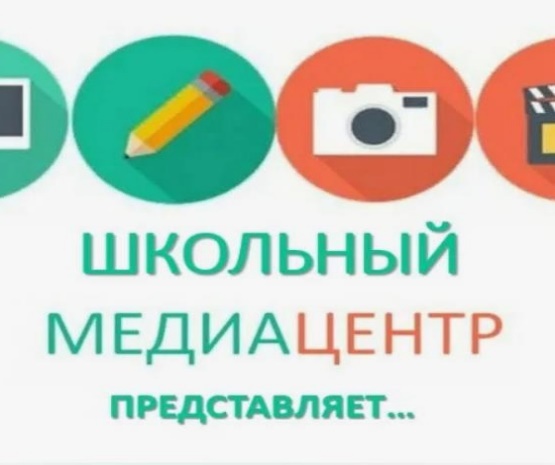 Поздравляем с днём рожденияВ ФЕВРАЛЕ!!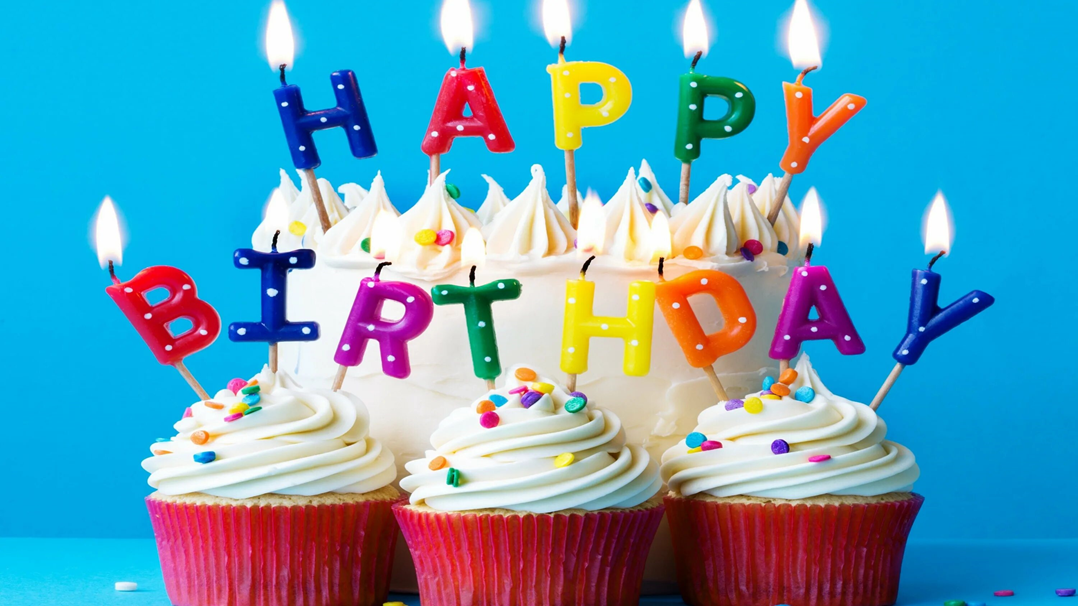 Сыроквашина Михаила-7кл.-3 февраля Сидоренко Анну-10 кл.-24 февраля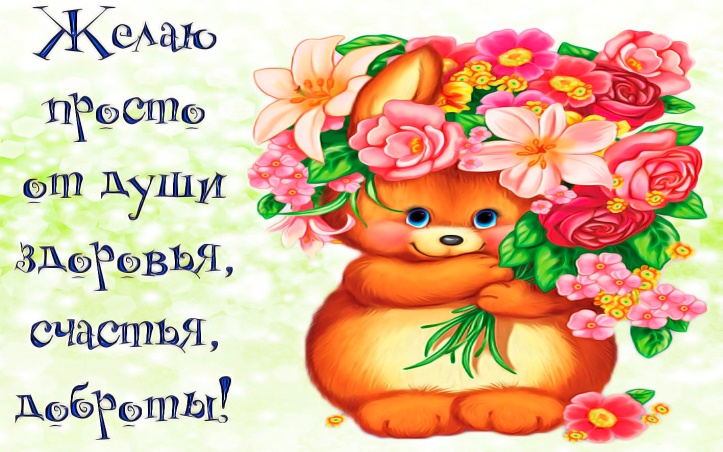 